CERTIFICATE OF COMPLETION                    This certificate is presented to (full name) For successfully completing the following trainingDATE OF TRAINING: 	 LOCATION OF TRAINING:TRAINING PROVIDED BY:    ORGANIZATION: 	 SIGNATURE: dsb-4008sub-VR-C   A copy is to be retained by Agency	                 Client ID:       New 9/2016	     	Date Certificate Provided to Recipient:      
                                                                                                            	           Method:      		                                  Initial:      	NC Division of Vocational Rehabilitation  Services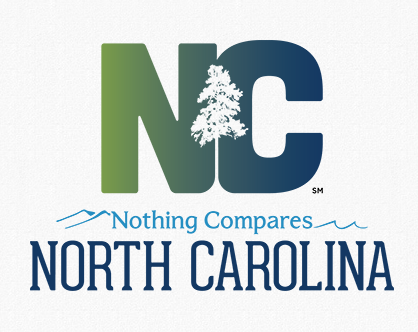 NC  Division of Services for the Blind